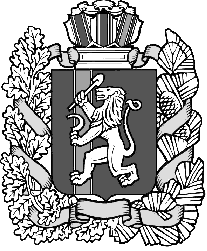 Муниципальное образование «Закрытое административно – территориальное образование Железногорск Красноярского края»СОВЕТ ДЕПУТАТОВ  ЗАТО  г.ЖЕЛЕЗНОГОРСК РЕШЕНИЕ10 февраля 2011 г.                                                                                                                             12-80Р г.ЖелезногорскО  внесении  изменений   в решение Совета депутатов ЗАТО г. Железногорск  от 27.08.2009 № 62-412Р «О создании административной комиссии городского округа ЗАТО Железногорск»В соответствии с Конституцией  Российской Федерации,  Кодексом Российской  Федерации «Об  административных  правонарушениях», Законом Красноярского края от 02.10.2008  № 7-2161 «Об административных правонарушениях», Законом Красноярского края от 23.04.2009  №8-3168 «Об административных комиссиях в Красноярском крае», Законом  Красноярского  края от 23.04.2009  № 8-3170 «О наделении  органов  местного  самоуправления   муниципальных  образований  края государственными  полномочиями  по  созданию и обеспечению  деятельности  административных  комиссий», руководствуясь Уставом ЗАТО Железногорск, Совет депутатов ЗАТО г.ЖелезногорскРЕШИЛ:Внести  изменения  в  решение Совета депутатов  ЗАТО г. Железногорск от27.08.2009 № 62-412Р, изложив приложение № 1 к  решению Совета депутатов  ЗАТО г. Железногорск от 27.08.2009 № 62-412Р в новой  редакции (приложение № 1).Контроль за исполнением настоящего решения возложить на председателя комиссии по вопросам местного самоуправления и законности А.В.Берестова.     3. Решение подлежит размещению на официальном сайте муниципального образования «Закрытое административно-территориального образование Железногорск Красноярского края» в информационно-телекоммуникационной сети Интернет.     4. Решение вступает в силу после его официального опубликования.Глава ЗАТО г.Железногорск						        В.В.МедведевСОСТАВ
административной комиссии городского округа ЗАТО Железногорск
Приложение № 1 к решению Совета депутатов  ЗАТО г.Железногорск     от  10.02.2011 г. №   12-80РРидель Л.В.-  руководитель Управления по  правовой и кадровой  работе  Администрации ЗАТО г.Железногорск, председатель административной комиссии Машенцева Л.В.- руководитель Управления делами - заведующий общим отделом Администрации ЗАТО г.Железногорск, заместитель председателя административной комиссииКозлова Е.В.- ответственный секретарь административной комиссии,   заместитель руководителя муниципального казенного  учреждения «Муниципальный архив ЗАТО  Железногорск»Члены комиссии:Иванов  Н.В.- представитель общественной организации Городской совет ветеранов войны и трудаКаверзина С.В.- заместитель руководителя Управления градостроительства Администрации ЗАТО г.ЖелезногорскКузин Е.В.- представитель общественной организации содействия правоохранительным органам «Закон и Порядок»Лукинова Г.В.- ведущий специалист –экономист в отделе политики в области оплаты труда и потребительского рынка Управления экономики и планирования Администрации ЗАТО г.ЖелезногорскШахина И.А.- главный специалист в техническом отделе  Управления городского хозяйства Администрации ЗАТО г.ЖелезногорскШерстнев Е.Ю. -   депутат Совета депутатов ЗАТО г.Железногорск